Приложение 6 к приказу Управления образованияАдминистрации ЗАТО Северскот 31.08.2021 № 296Организационно-технологическая модельпроведения школьного этапа Всероссийской олимпиады школьниковв ЗАТО Северск Томской области в 2021-2022 учебном году1. Общие положения Организационно-технологическая модель проведения школьного этапа Всероссийской олимпиады школьников в 2021-2022 учебном году (далее – модель) составлена на основании Порядка проведения Всероссийской олимпиады школьников (далее – Порядок), утвержденного приказом Министерства просвещения Российской Федерации от 27.11.2020 № 678, определяет условия организации и проведения школьного этапа Всероссийской олимпиады школьников в 2021-2022 учебном году (далее – ШЭ ВсОШ), ее организационное и методическое обеспечение, порядок определения победителей и призеров олимпиады, порядок подачи и рассмотрения апелляций. 1.2. Организатором ШЭ ВсОШ является Управление образования Администрации ЗАТО Северск (далее – Управление образования). 1.3. Управление образования делегирует общеобразовательным организациям ЗАТО Северск, а также ОГБОУ КШИ «Северский кадетский корпус» полномочия по проведению ШЭ ВсОШ в общеобразовательных организациях. 2. Проведение школьного этапа олимпиады 2.1. ШЭ ВсОШ: проводится по следующим общеобразовательным предметам: математика, русский, иностранные языки (английский, китайский, немецкий, французский), информатика                и ИКТ, физика, химия, биология, экология, география, астрономия, литература, история, обществознание, экономика, право, искусство (мировая художественная культура), физическая культура, технология, основы безопасности жизнедеятельности по заданиям, основанным на содержании образовательных программ основного и среднего общего образования углубленного уровня и соответствующей направленности (профиля) общеобразовательных предметов разработанными предметно-методическими комиссиями; по 6 общеобразовательным предметам: астрономия, математика, информатика, химия, физика, биология - проводится на платформе «Сириус.Курсы»;в сроки, ежегодно утверждаемые Управлением образования; принимают индивидуальное участие на добровольной основе обучающиеся 4-11 классов (4-е классы принимают участие только по двум предметам: русский язык                      и математика). 2.2. Пунктами проведения ШЭ ВсОШ являются общеобразовательные организации ЗАТО Северск, а также ОГБОУ КШИ «Северский кадетский корпус». 2.3. В каждой общеобразовательной организации ЗАТО Северск, а также ОГБОУ КШИ «Северский кадетский корпус», создается:2.3.1. школьный организационный комитет, в состав которого рекомендуется включить директора образовательной организации, заместителей директоров по учебно-воспитательной работе, руководителей школьных методических объединений, членов предметно-методических комиссий; 2.3.2. состав предметных жюри с правами апелляционной комиссии. Списочный состав организационного комитета, предметных жюри с правами апелляционной комиссии утвердить приказом не позднее 01.09.2021 г. (председателем организационного комитета является руководитель общеобразовательной организации). 2.4. Руководители общеобразовательных организаций должны ознакомить членов организационного комитета, предметного жюри с правами апелляционной комиссии                 с их полномочиями, а также с Порядком, настоящей моделью и календарным графиком проведения ШЭ ВсОШ. 2.5. Организационный комитет ШЭ ВсОШ определяет общее количество участников, готовит листы бумаги со штампом общеобразовательной организации, организует подготовку кабинетов, дежурство учителей во время проведения предметных олимпиад, присутствие общественных наблюдателей на всех мероприятиях ШЭ ВсОШ, в том числе при проверке и показе выполненных олимпиадных работ, а также при рассмотрении апелляций участников олимпиады.2.6. В целях обеспечения доступности участия и равных условий для каждого участника ШЭ ВсОШ рекомендуется в каждой общеобразовательной организации                 до 09.09.2021 оформить информационный стенд для учащихся и их родителей (законных представителей), на котором размещается вся необходимая информация о проведении ШЭ ВсОШ: основные положения Порядка проведения Всероссийской олимпиады школьников, утвержденного приказом Министерства просвещения Российской Федерации                           от 27.11.2020 № 678; приказ Управления образования «Об организации и проведении школьного этапа Всероссийской олимпиады школьников в 2021-2022 учебном году»; приказ по общеобразовательному учреждению «Об организации и проведении школьного этапа Всероссийской олимпиады школьников в 2021-2022 учебном году»;календарный график и место проведения ШЭ ВсОШ; место и время разбора заданий и показа работ ШЭ ВсОШ; порядок подачи апелляции; адрес школьного сайта, на котором участники олимпиады смогут увидеть предварительные и итоговые результаты ШЭ ВсОШ. 2.7. Директор общеобразовательной организации назначает приказом ответственного за проведение ШЭ ВсОШ, который несет полную ответственность за: получение материалов по организации и проведении ШЭ ВсОШ; получение заданий ШЭ ВсОШ; - тиражирование олимпиадных заданий, но не позднее, чем за 15 минут до начала проведения предметной олимпиады; кодирование (обезличивание) олимпиадных работ; предоставление отчета о проведении ШЭ ВсОШ (в электронной форме                              и на бумажном носителе), заверенного руководителем общеобразовательной организации      в МАУ ЗАТО Северск «РЦО»;сбор и хранение заявлений на участие и согласий родителей (законных представителей) на обработку персональных данных обучающихся, заявивших о своем участии в ШЭ ВсОШ, об ознакомлении с Порядком проведения ВсОШ и о согласии               на сбор, хранение, использование, распространение (передачу) и публикацию персональных данных своих несовершеннолетних детей, а также их олимпиадных работ, в том числе в информационно-телекоммуникационной сети «Интернет». Заявление и согласие родителей (законных представителей) обучающихся дается в одном экземпляре на все предметные олимпиады не позднее 07.09.2021 и хранятся в МАУ ЗАТО Северск «РЦО», каб. 208; технологическое обеспечение олимпиады совместно со школьным оргкомитетом; передачу в МАУ ЗАТО Северск «РЦО», каб.208 протоколов ШЭ ВсОШ; сбор и передачу МАУ ЗАТО Северск «РЦО», каб.208 заявлений и согласий                  на обработку персональных, граждан, заявивших о своем участии в ШЭ ВсОШ                            и аккредитованных в качестве общественных наблюдателей (формы документов                        в Распоряжении Департамента общего образования Томской области «Об утверждении Положения об осуществлении общественного наблюдения при проведении процедур оценки качества образования в общеобразовательных организациях, расположенных                         на территории Томской области» от 15.01.2021 № 41-р);сопровождение общественных наблюдателей во время проведения ШЭ ВсОШ; информирование всех участников об организации, проведении и итогах ШЭ ВсОШ. 2.8. Председатель организационного комитета общеобразовательной организации несет личную ответственность за информационную безопасность переданных                             в общеобразовательную организацию текстов олимпиадных заданий. 2.9. В соответствии с требованиями Постановления Главного государственного санитарного врача Российской Федерации от 30.06.2020 г. № 16 «Об утверждении санитарно-эпидемиологических правил СП 3.1/2.4.3598-20 «Санитарно-эпидемиологические требования к устройству, содержанию и организации работы образовательных организаций и других объектов социальной инфраструктуры для детей и молодежи в условиях распространения новой коронавирусной инфекции (COVID-19)», Постановления Главного государственного санитарного врача Российской Федерации от 16.10.2020 г. № 31               «О дополнительных мерах по снижению рисков распространения COVID-19 в период сезонного подъема заболеваемости острыми респираторными вирусными инфекциями          и гриппом», Распоряжения Администрации Томской области от 02.10.2020 № 650-ра               «О внесении изменения в распоряжение Администрации Томской области от 18.03.2020 № 156-ра» следует предусмотреть при проведении ШЭ ВсОШ использование информационно-коммуникационных технологий в части организации показа олимпиадных работ, проведения апелляции, а возможно и выполнения олимпиадных заданий (в случае ухудшения эпидемиологической ситуации). При проведении соревновательных туров необходимо придерживаться следующих требований:обязательная термометрия при входе в помещение для проведения олимпиады,        при наличии повышенной температуры и признаков ОРВИ организаторы, общественные наблюдатели и другие лица, имеющие право находиться в месте проведения олимпиады,      не допускаются; «зигзагообразная» рассадка участников в аудиториях проведения ШЭ ВсОШ                с соблюдением дистанции не менее 1,5 метров; обязательное наличие средств индивидуальной защиты для организаторов                       и участников олимпиады, в том числе масок и антисептиков. 2.11. Начало всех предметных олимпиад ШЭ ВсОШ- для обучающихся 4-6 классов в 10.00 в день проведения;- для обучающихся 7-11 классов после 14.00 в день проведения. Время выполнения олимпиадных заданий 	по каждому предмету указывается                 на бланке заданий.2.12. Архивы заданий для выполнения отправляются муниципальным координатором ВсОШ, старшим методистом МАУ ЗАТО Северск «РЦО», в электронном зашифрованном виде в общеобразовательные организации школьным координаторам за 1 день до даты проведения предметной олимпиады ШЭ ВсОШ. В день проведения олимпиады, в 08.00, муниципальный координатор отправляет пароль для расшифровки олимпиадных заданий       в общеобразовательные организации школьным координаторам. 2.13. Рекомендуется вести ВИДЕОЗАПИСЬ процесса выполнения участниками олимпиадных работ. Запись может вестись стационарной камерой или с камеры ноутбука. Видеозапись призвана обеспечить защиту интересов всех участников олимпиад. Хранится видеозапись в течение года в общеобразовательной организации.2.14. В том случае, если общеобразовательная организация (класс) закрыта                        на карантин, олимпиадные задания выполняются участниками дома. Ключ                                для дешифровки файла с олимпиадным заданием присылается участнику строго в час начала выполнения задания (момент начала выполнения). После выполнения олимпиадного задания, участник высылает работу (в виде скан-копии или фотографии с анкетой) в школу не позднее чем через 10 минут после окончания времени олимпиады. Суммарное время участника выполняющего задания дома не должно превышать время, указанное              в задании. 2.15. Все участники ШЭ ВсОШ во время проведения предметных олимпиад должны сидеть по 1 человеку за учебным столом.  2.16. Все участники ШЭ ВсОШ обеспечиваются: листами бумаги с угловым штампом общеобразовательной организации;  бланками с текстами олимпиадных заданий. 2.17. Школьный координатор ВсОШ в день проведения предметной олимпиады действует согласно инструкции. 2.18. Участник ШЭ ВсОШ выполняет по своему выбору олимпиадные задания, разработанные для класса, программу которого он осваивает, или для более старших классов. В случае прохождения участников олимпиады, выполнивших задания, разработанные для более старших классов по отношению к тем классам, программы которых они осваивают, на следующий этап олимпиады указанные участники олимпиады       и на следующих этапах олимпиады выполняют олимпиадные задания, разработанные        для класса, который они выбрали на предыдущем этапе олимпиады, или более старших классов. 2.19. Участники ШЭ ВсОШ, осваивающие основные образовательные программы          в форме самообразования или семейного образования, принимают участие в школьном этапе олимпиады по их выбору в образовательной организации, в которую они зачислены            для прохождения промежуточной и (или) государственной итоговой аттестации                       по соответствующим образовательным программам, в том числе с использованием информационно-коммуникационных технологий, или в образовательной организации          по месту проживания участника олимпиады.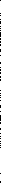 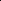 2.20. Участники ШЭ ВсОШ с ограниченными возможностями здоровья (далее — ОВЗ) и дети-инвалиды принимают участие в ШЭ ВсОШ в соответствии с п.21-24 III раздела Порядка;2.21. Участники ШЭ ВсОШ во время его проведения: имеют право пользоваться только бумагой, ручкой, чертежными принадлежностями; вправе иметь справочные материалы, электронно-вычислительную технику, разрешенные к использованию во время проведения олимпиады, перечень которых определяется в требованиях к организации и проведению школьного этапа олимпиады по каждому общеобразовательному предмету; не имеют право пользоваться личными записями, заранее подготовленной информацией (в письменном или электронном виде), записными книжками, справочной литературой, мобильными средствами связи и т.п. 2.22. В пунктах проведения ШЭ ВсОШ вправе присутствовать представитель организатора олимпиады, организационного комитета и жюри олимпиады, а также граждане, аккредитованные в качестве общественных наблюдателей в порядке, установленном Министерством просвещения Российской Федерации. 2.23. До начала олимпиады по каждому общеобразовательному предмету представители организатора олимпиады, ответственные за проведение олимпиады                 по общеобразовательному предмету, проводят инструктаж участников олимпиады – информируют о продолжительности олимпиады, порядке подачи апелляций о несогласии      с выставленными баллами, о случаях удаления с олимпиады, а также о времени и месте ознакомления с результатами олимпиады. По окончании проведения инструктажа ответственный уполномоченный за проведение олимпиады по предмету заполняет ведомость проведения инструктажа. 2.24. Во время проведения ШЭ ВсОШ участники должны соблюдать Порядок проведения Всероссийской олимпиады школьников и требования, утвержденные организатором олимпиады, к проведению ШЭ ВсОШ по каждому общеобразовательному предмету. 2.25. В случае нарушения участником олимпиады Порядка и (или) утвержденных требований к организации и проведению школьного этапа олимпиады по каждому общеобразовательному предмету, организатор олимпиады в аудитории вправе удалить данного участника олимпиады, составив акт об удалении участника олимпиады (приложение 4).  2.26. Участники олимпиады, которые были удалены, лишаются права дальнейшего участия в олимпиаде по данному общеобразовательному предмету в текущем году. 2.27. Жюри ШЭ ВсОШ: 2.27.1. принимает для оценивания закодированные (обезличенные) олимпиадные работы участников олимпиады; 2.27.2. оценивает выполненные олимпиадные задания в соответствии                                   с утвержденными критериями оценивания выполненных олимпиадных заданий; 2.27.3. проводит с участниками олимпиады анализ олимпиадных заданий                           и их решений; 2.27.4. осуществляет очно по запросу участника олимпиады показ выполненных         им олимпиадных заданий и представляет результаты олимпиады ее участникам; 2.27.5. рассматривает очно(дистанционно) апелляции участников олимпиады; 2.27.6. определяет победителей и призеров олимпиады на основании рейтинга               по каждому общеобразовательному предмету в соответствии с квотой, установленной организатором ШЭ ВсОШ. 2.27.7. представляет в МАУ ЗАТО Северск «РЦО», каб.208 результаты олимпиады    по каждому образовательному предмету и по каждому классу (в каждой возрастной группе) (протоколы) и аналитический отчет о результатах выполнения олимпиадных заданий           по каждому общеобразовательному предмету. 3. Порядок подачи и рассмотрения апелляций 3.1. Участники ШЭ ВсОШ вправе подать в письменной форме апелляцию                           о несогласии с выставленными баллами в жюри школьного этапа олимпиады в день размещения на сайтах общеобразовательных организаций протоколов жюри школьного этапа олимпиады по общеобразовательному предмету. 3.2. Рассмотрение апелляции проводится в спокойной и доброжелательной обстановке. Участнику олимпиады, подавшему апелляцию, предоставляется возможность убедиться        в том, что его работа проверена и оценена в соответствии с установленными требованиями. Черновики работ участников ШЭ ВсОШ не проверяются и не учитываются при оценивании. 3.3. Апелляция участника ШЭ ВсОШ рассматривается в течение одного дня после подачи апелляции. 3.4. Для рассмотрения апелляции участников ШЭ ВсОШ создается комиссия, которая формируется из числа членов жюри олимпиады. 3.5. Решение комиссии принимается простым большинством голосов. Председатель комиссии имеет право решающего голоса. 3.6. Решение комиссии является окончательным, пересмотру не подлежит. 3.7. Итоги рассмотрения комиссией апелляции оформляются протоколом, подписывается всеми членами. 3.8. Протоколы рассмотрения апелляции передаются председателю предметного жюри для внесения соответствующих изменений в отчетную документацию. 3.9. Апелляции участников олимпиады, протоколы рассмотрения апелляции хранятся   у секретаря оргкомитета олимпиады. 4. Определение победителей и призеров школьного этапа олимпиады 4.1. Победителем олимпиады признается участник олимпиады, набравший не менее 40% баллов от максимально возможного. Определяется по 1-му победителю по каждому учебному предмету в каждой возрастной группе, в каждом пункте проведения школьного этапа олимпиады. 4.2. Призерами олимпиады признаются участники олимпиады, следующие в итоговой таблице за победителем и набравшие более 30 % от максимально возможного, по каждому учебному предмету в каждой возрастной группе, в каждом пункте проведения ШЭ ВсОШ. 4.3. В случае, когда у участника, определяемого в качестве победителя или призера, оказывается количество баллов такое же, как и у следующих в итоговой таблице за ним, решение по данному участнику и всем участникам, имеющим с ним равное количество баллов, определяется следующим образом: - квота победителей и призёров ШЭ ВсОШ определена оргкомитетом ШЭ ВсОШ -            не более 45% от общего числа участников в каждой параллели или возрастной группы.- для определения количества победителей и/или призёров ШЭ ВсОШ                                         в общеобразовательной организации нужно количество участников разделить             на 4,50:в случае, когда победители ШЭ ВсОШ не определены, определяются только его призеры; участники ШЭ ВсОШ не признаются призерами, если набранные ими баллы                не превышают половины максимально возможных. 4.4. Список победителей и призеров ШЭ ВсОШ утверждается организатором ШЭ ВсОШ. 4.5. Победители и призеры ШЭ ВсОШ отмечаются приказом Управления образования.  4.6. Результаты ШЭ ВсОШ (протоколы) по каждому общеобразовательному предмету предоставляются жюри в школьный организационный комитет                                                для их утверждения и направляются в муниципальный организационный комитет олимпиады (МАУ ЗАТО Северск «РЦО» ул. Ленина, 38, каб. 208, эл.почта: vsosh_seversk07@mail.ru) в течение 3-х календарных дней с момента проведения каждой предметной олимпиады. 4.7. Результаты ШЭ ВсОШ оформляются только в рейтинговой таблице. Итоги ШЭ ВсОШ, внесенные в другие формы протоколов, муниципальным оргкомитетом                       не принимаются и не учитываются. 4.8. При несоблюдении общеобразовательными организациями сроков представления в оргкомитет вышеназванных документов (материалов) обучающиеся данной общеобразовательной организации к участию в муниципальном этапе олимпиады не допускаются. 4.9. Не все победители и призеры ШЭ ВсОШ будут являться участниками муниципального этапа олимпиады (в соответствии с Порядком), однако все победители        и призеры ШЭ ВсОШ (в соответствии с п.4.1 и.4.2) считаются победителями и призерами данного этапа. 4.10. Список победителей, призеров, участников ШЭ ВсОШ по каждому общеобразовательному предмету согласно рейтингу баллов (с указанием набранных баллов), протоколы жюри ШЭ ВсОШ по каждому общеобразовательному предмету, утвержденные школьным организационным комитетом, сканированные работы победителей и призеров размещаются на сайтах муниципальных общеобразовательных организаций. Приложение 7 к приказу Управления образованияАдминистрации ЗАТО Северскот 31.08.2021 № 296Требования к проведению ШЭ Всероссийской олимпиады школьников в 2021-2022 учебном году на технологической платформе «Сириус.Курсы»1. Школьный этап всероссийской олимпиады школьников на технологической платформе «Сириус.Курсы» (далее – ШЭ ВсОШ) проводится по 6 общеобразовательным предметам (физика, химия, биология, математика, информатика, астрономия)                          с использованием дистанционных информационно-коммуникационных технологий в части организации выполнения олимпиадных заданий, организации проверки и оценивания выполненных олимпиадных работ, анализа олимпиадных заданий и их решений, показа выполненных олимпиадных работ, при подаче и рассмотрении апелляций. Участники выполняют олимпиадные задания в тестирующей системе uts.sirius.online.2. Олимпиада проводится в заявившихся субъектах РФ, которые распределены         на 4 группы: 3. Для выполнения олимпиады участнику необходимо устройство с устойчивым доступом к сети «Интернет» (школьный или личный компьютер, ноутбук, планшет, мобильный телефон).4. Доступ к заданиям по каждому предмету предоставляется участникам в течение одного дня, указанного в графике проведения ШЭ ВсОШ, в период с 8:00 до 20:00                 по местному времени. График проведения ШЭ ВсОШ отображен в Приложении 2.5. Образовательные организации получают доступ к индивидуальным кодам участников не позднее, чем за 5 календарных дней до даты проведения тура олимпиады          в соответствии с инструкцией на официальном сайте олимпиады siriusolymp.ru.6. Вход участника в тестирующую систему осуществляется по индивидуальному коду (для каждого предмета отдельный код), который направляется каждому участнику в его образовательной организации. Этот индивидуальный код предоставляет участнику также доступ к его результатам после завершения олимпиады. Инструкция о порядке доступа           в тестирующую систему публикуется на официальном сайте олимпиады siriusolymp.ru.7. Участники ШЭ ВсОШ вправе выполнять олимпиадные задания, разработанные для более старших классов по отношению к тем, в которых они проходят обучение.            Для этого участнику необходимо получить код того класса, задания которого он выполняет.8. Время, отведенное на выполнение заданий для каждого общеобразовательного предмета и класса, указывается непосредственно в тексте заданий, а также публикуется        на официальном сайте олимпиады siriusolymp.ru. Участник олимпиады может приступить      к выполнению заданий в любое время, начиная с 8:00 по местному времени. Работа должна быть сдана участником до окончания отведенного на выполнение времени, но не позже 20:00 по местному времени. В случае, если работа не была сдана участником до окончания отведенного на выполнение времени, сохраненные ответы будут направлены на проверку автоматически.9. Требования к порядку выполнения заданий ШЭ ВсОШ по конкретному предмету и классу публикуются на официальном сайте олимпиады не позднее, чем за 7 календарных дней до даты проведения олимпиады. Требования определяют время, отведенное                   на выполнение заданий, комплекты заданий по классам (параллелям), наличие или отсутствие аудио- и видеофайлов, необходимые дополнительные материалы.10. Участники выполняют олимпиадные задания индивидуально и самостоятельно. Запрещается коллективное выполнение олимпиадных заданий, использование посторонней помощи, в том числе родителей, учителей, обращение к сети «Интернет» (кроме сайта тестирующей системы).11. В течение 2 календарных дней после завершения олимпиады на сайте олимпиады siriusolymp.ru публикуются текстовые разборы, а также видеоразборы или проводятся онлайн-трансляции разборов заданий.12. Задания олимпиады проверяются автоматически посредством тестирующей системы. Оценивание происходит в соответствии с критериями оценивания, разработанными составителями заданий.13. Участники олимпиады получают доступ к предварительным результатам по коду участника через 7 календарных дней с даты проведения олимпиады в соответствии                  с инструкцией на официальном сайте олимпиады.14. Вопросы участников олимпиады, связанные с оценкой олимпиадной работы или подсчетом баллов, принимаются региональным координатором в течение 3 календарных дней после публикации предварительных результатов олимпиады по соответствующему общеобразовательному предмету и классу. Рассмотрение вопросов участников происходит согласно порядку, опубликованному на официальном сайте олимпиады siriusolymp.ru.             В случае, если ответ на вопрос участника подразумевает расширение множества верных ответов и необходимость перепроверки его работы, то происходит пересчёт баллов всех участников, учитывая новое множество верных ответов.15. Окончательные результаты ШЭ ВсОШ по каждому общеобразовательному предмету подводятся независимо для каждого класса по истечении 14 календарных дней со дня проведения олимпиады и направляются в образовательные организации.Приложение 8 к приказу Управления образованияАдминистрации ЗАТО Северскот 31.08.2021 № 296Порядок проведения апелляции к результатам ШЭ Всероссийской олимпиады школьников, проведенного на платформе «Сириус.Курсы» в 2021 году1. Участник, у которого возник вопрос к предварительным результатам олимпиады, обращается к организаторам олимпиады в школе с вопросом по заданию. Прежде чем задать вопрос, участник должен ознакомиться с результатами проверки и оценки своей олимпиадной работы, критериями оценивания, а также изучить текстовые разборы                  и видеоразборы заданий. Организатор по возможности отвечает на поставленный вопрос. Если верный           по смыслу ответ не засчитан, учитель передает вопрос участника региональному координатору. 2. В течение 3 календарных дней со дня публикации предварительных результатов олимпиады региональный координатор собирает вопросы по несогласию с выставленными баллами.3. Региональный координатор передает вопрос в региональную апелляционную комиссию. В течение 2 календарных дней региональная апелляционная комиссия рассматривает вопрос и дает на него ответ.4. При наличии достаточных оснований полагать, что верный по смыслу ответ         не засчитан, региональная апелляционная комиссия передает вопрос Образовательный Фонд «Талант и успех». Вопросы по содержанию и структуре олимпиадного задания, критериев      и методике оценивания их выполнения не рассматриваются.5. Образовательный Фонд «Талант и успех» направляет вопросы экспертам (составителям заданий). В течение 2 календарных дней эксперты рассматривают вопросы    по существу и принимают решение. Если имеются основания для пересчета баллов, происходит перепроверка ответов всех участников олимпиады. Если таких оснований нет, Образовательный Фонд «Талант и успех» уведомляет об этом региональных координаторов.6. По истечении 14 календарных дней со дня проведения олимпиады Образовательный Фонд «Талант и успех» публикует окончательные результаты в системе ФИС ОКО на личных страницах образовательных организаций.Количество участников в одной параллели или возрастной группеВозможное максимальное количество
победителей и/или призёров1-4не более 25-8не более 39-11не более 412-15не более 516-18не более 619-21не более 822-25не более 1026-28не более 1129-31не более 121 группа2 группа3 группа4 группа1. Архангельская область 2. Астраханская область 3. Волгоградская область 4. Вологодская область 5. Город Севастополь 
6. Кабардино-Балкарская Республика 7. Карачаево-Черкесская Республика 8. Краснодарский край 9. Мурманская область 10. Псковская область 11. Республика Адыгея 12. Республика Дагестан 13. Республика Калмыкия  14. Республика Коми 15. Республика Северная Осетия - Алания 16. Ростовская область 17. Ставропольский край 18. Чеченская Республика19. Белгородская область 
20. Брянская область 
21. Владимирская область 
22. Воронежская область 
23. Город Санкт-Петербург 
24. Ивановская область 
25. Калининградская область 
26. Калужская область 
27. Кировская область 
28. Костромская область 
29. Курская область 
30. Ленинградская область 
31. Липецкая область 
32. Нижегородская область 
33. Орловская область 
34. Республика Мордовия 
35. Республика Татарстан 
36. Республика Чувашия 
37. Рязанская область 
38. Смоленская область 
39. Тамбовская область 
40. Тульская область 
41. Ярославская область42. Курганская область 
43. Оренбургская область 
44. Республика Башкортостан 
45. Самарская область 
46. Саратовская область 
47. Свердловская область 
48. Тюменская область 
49. Удмуртская Республика 
50. Ульяновская область 
51. Ханты-Мансийский АО 
52. Челябинская область 
53. Ямало-Ненецкий АО
54. Амурский край 
55. Еврейская автономная область 
56. Иркутская область 
57. Камчатский край 
58. Кемеровская область 
59. Красноярский край 
60. Магаданская область 
61. Новосибирская область 
62. Приморский край 
63. Республика Бурятия 
64. Республика Саха (Якутия) 
65. Республика Тыва 
66. Сахалинская область 
67. Томская область 
68. Хабаровский край